Course: SAT ACT PrepSubject: Mathematical ReasoningTopic: ArithmeticSubtopic: Operations with Numbers Between Zero and OneDocument: Quick Drill A ResourceLesson Number:		5Reference Number:	1005-7https://youtube.com/c/MrMattTheTutor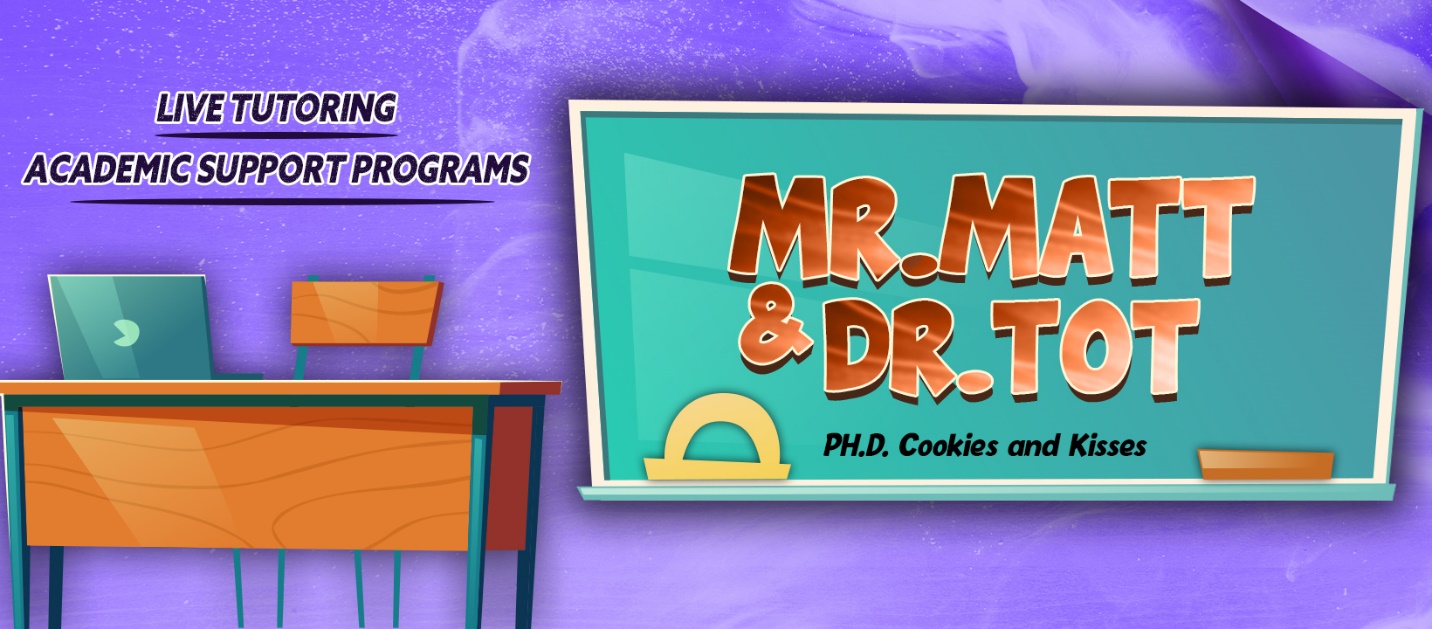 If A is greater than zero and less than one, which of the following is listed in ascending order?If A is greater than zero and less than one, which of the following is listed in ascending order?If A is greater than zero and less than one, which of the following is listed in descending order?If A is less than negative one, which of the following is listed in ascending order?If A is less than negative one, which of the following is listed in ascending order?If A is less than negative one, which of the following is listed in ascending order?